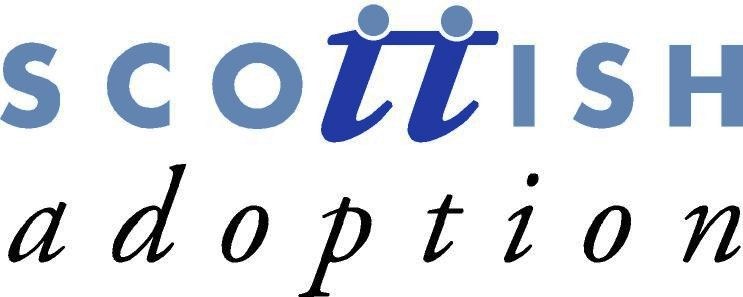 Overall PackageCompetitive salary (+ standard of living increases)Flexible working schemeDefined Benefit Pension scheme with Lothian Pension Fund.32 basic leave days – increasing to 37 after 5 years and 40 after 10 years service (pro rata for part time staff)Re-imbursement mileage payment of 40p per mile.Occupational sick pay schemeOccupational maternity, paternity and adoption schemeTime off for dependents: 5 daysAnnual training budget of £750 for learning and development, alongside a range of other training and development opportunities.